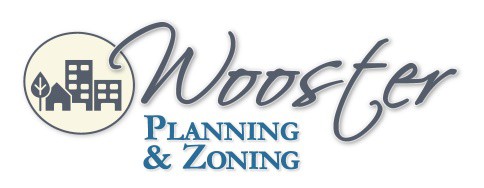 City Hall1st Floor Council Chambers 538 North Market Street Wooster, OH 44691City of Wooster Planning CommissionMeeting AgendaJune 2, 2022 6:30 pmRoll CallApproval of the May 5, 2022, Meeting MinutesApplicationsPC-22-7	Josh Funderburk requesting Conditional Use for automotive fuel sales at 310 South Market Street with parcel numbers 64-01740.000, 64-01226.000, 64-01739.000,64-01741.000, and 64-00149.000 in a C-4 (Central Business District) zoning district.The applicant has tabled this application.PC-22-12	J. Douglas Drushal requesting Final Development Plan approval for the construction of 12 tennis courts at 801 E. Wayne Avenue with permanent parcel number 65-02031.000 in a CF (Community Facilities) zoning district.AdjournmentPlease contact the Planning & Zoning Division at 330-263-5238 for questions or comments regarding this Agenda.